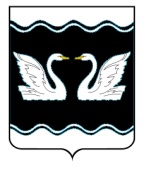 СОВЕТ ПРОЛЕТАРСКОГО СЕЛЬСКОГО ПОСЕЛЕНИЯ КОРЕНОВСКОГО   РАЙОНА РЕШЕНИЕот 28.11.2017                                                                                                               № 185хутор Бабиче-КореновскийО внесении изменений в решение Совета Пролетарского сельского поселения Кореновского района от 02 декабря 2016 года №129 «О бюджете Пролетарского сельского поселения Кореновского района на 2017 год»             Совет Пролетарского сельского поселения Кореновского района решил:         1. Внести в решение Совета Пролетарского сельского поселения Кореновского района от 02 декабря 2016 года №129 «О бюджете Пролетарского сельского поселения Кореновского района на 2017 год» (с изменениями от 20 февраля 2017 года №152, с изменениями от 26 апреля 2017 года №164, с изменениями от 28 июня 2017 года №171, с изменениями от 27 июля 2017 года №176, с изменениями от 28 августа 2017 года №178, с изменениями от 30 октября 2017 года №180) :       1.Пункт 1 подпункты 1,2,7 изложить в следующей редакции:                «1.Утвердить основные характеристики бюджета Пролетарского сельского поселения Кореновского района (далее по тексту – местный бюджет) на 2017 год:в подпункте 1 слова и цифры « в сумме 15111,8 тысяч рублей» заменить словами и цифрами « в сумме  14931,8 тысячи рублей»;в подпункте 2 слова и цифры «в сумме 18788,1 тысяч рублей» заменить словами и цифрами «19117,4  тысяч рублей»;в подпункте 7 слова и цифры «дефицит бюджета поселения в сумме 3676,3 тысяч рублей» заменить словами и цифрами «дефицит бюджета поселения в сумме 4185,6 тысячи рублей». Дополнить предложением следующего содержания Направить на покрытие дефицита бюджета Пролетарского сельского поселения Кореновского района источники внутреннего финансирования дефицита бюджета в сумме 4185,6 тысяч рублей»;Пункт 14 изложить в следующей редакции:        1.2. Приложение № 3 «Объём поступлений доходов бюджета поселения на 2017 год», приложение № 4 «Распределение бюджетных ассигнований местного бюджета по разделам и подразделам классификации расходов бюджетов на 2017 год», приложение №5 «Распределение бюджетных ассигнований по целевым статьям (муниципальных программ и непрограммным направлениям деятельности), группам видов расходов классификации расходов бюджета на 2017 год», приложение № 6 «Ведомственная структура расходов бюджета поселения на 2017 год», приложение №7 «Источники внутреннего финансирования дефицита бюджета Пролетарского сельского поселения Кореновского района на 2017 год», изложить в новой редакции (приложения № 1-5).          2. Обнародовать настоящее решение на информационных стендах  Пролетарского сельского поселения Кореновского района и разместить в информационно-телекоммуникационной сети «Интернет» на официальном сайте администрации Пролетарского сельского поселения Кореновского района.          3.Решение вступает в силу после его официального опубликования.Глава Пролетарского сельского поселения Кореновского района   		                                                              М.И. Шкарупелова                                                                            ПРИЛОЖЕНИЕ № 3                                                                                                                                                                                             УТВЕРЖДЕНЫ                                                                                       решением Совета Пролетарского                     сельского поселения                     Кореновского района                    от  02.12.2016  № 129  ОБЪЕМпоступлений доходов бюджета поселения на 2017 год* В части доходов, зачисляемых в бюджет поселения.Начальник финансового отделаадминистрации Пролетарского сельского поселенияКореновского района                                                                                 О.И. Цапулина		                                                                                    ПРИЛОЖЕНИЕ № 2                                                                            УТВЕРЖДЕН                                                                                решением Совета Пролетарского                                                                           сельского поселения                                                                            Кореновского района                                                                         		    от 28.11.2017 №185     ПРИЛОЖЕНИЕ № 4                                                                                                                                                                                             УТВЕРЖДЕНЫ                                                                                       решением Совета Пролетарского                     сельского поселения                     Кореновского района                    от  02.12.2016  № 129 РАСПРЕДЕЛЕНИЕбюджетных ассигнований местного  бюджета по разделам и подразделам классификации расходов бюджетов на 2017 годНачальник финансового отделаадминистрации Пролетарского сельского поселенияКореновского района                                                                                   О.И. Цапулина		ПРИЛОЖЕНИЕ №3                                                                            УТВЕРЖДЕН                                                                                решением Совета Пролетарского                                                                           сельского поселения                                                                            Кореновского района                                                                         		    от 28.11.2017 №185     ПРИЛОЖЕНИЕ № 5                                                                                                                                                                                             УТВЕРЖДЕНЫ                                                                                       решением Совета Пролетарского                     сельского поселения                     Кореновского района                    от  02.12.2016  № 129 Распределение бюджетных ассигнованийпо целевым статьям (муниципальным программ и непрограммным направлениям деятельности), группам видов расходов классификации расходов бюджета на 2017 годНачальник финансового отделаадминистрацииПролетарского сельского поселенияКореновского района		         	О.И. Цапулина	ПРИЛОЖЕНИЕ № 4                                                                            УТВЕРЖДЕН                                                                                решением Совета Пролетарского                                                                           сельского поселения                                                                            Кореновского района                                                                         		    от 28.11.2017 №185   Ведомственная структура расходов бюджета поселения на 2017 годНачальник финансового отделаадминистрации Пролетарскогосельского поселения                                                                   Кореновского района                                                                                   О.И. Цапулина	ПРИЛОЖЕНИЕ № 5                                                                            УТВЕРЖДЕН                                                                                решением Совета Пролетарского                                                                             сельского поселения                                                                              Кореновского района                                                                         		     от 28.11.2017 №185                                                                                    		             ПРИЛОЖЕНИЕ № 7                                                                                                                                                                                             УТВЕРЖДЕНЫ                                                                                       решением Совета Пролетарского                     сельского поселения                     Кореновского района                    от  02.12.2016  № 129 ИСТОЧНИКИвнутреннего финансирования дефицита бюджета Пролетарского сельского поселения Кореновского района на 2017 годНачальник финансового отделаадминистрации Пролетарскогосельского поселения                                                                   Кореновского района                                                                                 О.И. Цапулина                                                                                          ПРИЛОЖЕНИЕ № 1                                                                            УТВЕРЖДЕН                                                                                решением Совета Пролетарского                                                                           сельского поселения                                                                            Кореновского района                                                                             от 28.11.2017 №185КодНаименование доходаНаименование доходаСумма, тысяч  рублей1 00 00000 00 0000 000              Доходы              Доходы9365,41 01 02000 01 0000 110, Налог на доходы физических лиц*Налог на доходы физических лиц*1280,01 03 02230 01 0000 110,1 03 02240 01 0000 110,1 03 02250 01 0000 110,1 03 02260 01 0000 110Доходы от уплаты акцизов на автомобильный и прямогонный  бензин  дизельное топливо, моторные масла для дизельных и (или) карбюраторных (инжекторных) двигателей, подлежащие распределению между бюджетами субъектов Российской Федерации и местными бюджетами с учетом установленных дифференцированных нормативов отчислений в местные бюджетыДоходы от уплаты акцизов на автомобильный и прямогонный  бензин  дизельное топливо, моторные масла для дизельных и (или) карбюраторных (инжекторных) двигателей, подлежащие распределению между бюджетами субъектов Российской Федерации и местными бюджетами с учетом установленных дифференцированных нормативов отчислений в местные бюджеты2052,61 05 03000 01 0000 110Единый сельскохозяйственный налог*Единый сельскохозяйственный налог*938,01 06 01030 10 0000 110Налог на имущество физических лиц, взимаемый по ставкам, применяемым к объектам налогообложения, расположенным в границах поселенийНалог на имущество физических лиц, взимаемый по ставкам, применяемым к объектам налогообложения, расположенным в границах поселений386,01 06 06000 10 0000 110Земельный налогЗемельный налог4708,01 13 02995 10 0000 130Прочие доходы от компенсации затрат бюджетов сельских поселенияПрочие доходы от компенсации затрат бюджетов сельских поселения0,82 00 00000 00 0000 000Безвозмездные поступленияБезвозмездные поступления5566,42 02 00000 00 0000 151Безвозмездные поступления от других бюджетов бюджетной системы Российской ФедерацииБезвозмездные поступления от других бюджетов бюджетной системы Российской Федерации5682,72 02 01000 00 0000 151Дотации бюджетам субъектов Российской Федерации и муниципальных образованийДотации бюджетам субъектов Российской Федерации и муниципальных образований1564,52 02 01001 10 0000 151Дотации бюджетам поселений на выравнивание уровня бюджетной обеспеченности Дотации бюджетам поселений на выравнивание уровня бюджетной обеспеченности 1564,52 02 29999 10 0000 151Прочие субсидии бюджетам поселенийПрочие субсидии бюджетам поселений3928,42 02 30000 00 0000 151Субвенции бюджетам  субъектов Российской Федерации и муниципальных образованийСубвенции бюджетам  субъектов Российской Федерации и муниципальных образований189,8202 35118 10 0000 151Субвенции бюджетам поселений на осуществление полномочий по первичному воинскому учету на территориях, где отсутствуют военные комиссариатыСубвенции бюджетам поселений на осуществление полномочий по первичному воинскому учету на территориях, где отсутствуют военные комиссариаты186,0202 30024 10 0000 151Субвенции бюджетам поселений на выполнение передаваемых полномочий субъектов Российской Федерации Субвенции бюджетам поселений на выполнение передаваемых полномочий субъектов Российской Федерации 3,8218 60010 10 0000 151Доходы бюджетов сельских поселений от возврата остатков субсидий, субвенций и иных межбюджетных трансфертов, имеющих целевое назначение, прошлых лет из бюджетов муниципальных районовДоходы бюджетов сельских поселений от возврата остатков субсидий, субвенций и иных межбюджетных трансфертов, имеющих целевое назначение, прошлых лет из бюджетов муниципальных районов0,1219 25014 10 0000 151Возврат остатков субсидий, субвенций и иных межбюджетных трансфертов, имеющих целевое назначение, прошлых лет из бюджетов сельских поселенийВозврат остатков субсидий, субвенций и иных межбюджетных трансфертов, имеющих целевое назначение, прошлых лет из бюджетов сельских поселений-116,4Всего доходов14931,8»№ п/пНаименованиеРз ПРСумма, тыс. руб.Всего расходов19117,4в том числе:1.Общегосударственные вопросы014234,7Функционирование высшего должностного лица субъекта Российской Федерации и муниципального образования0102538,2Функционирование Правительства Российской Федерации, высших органов исполнительной власти субъектов Российской Федерации, местных администраций01043268,6Обеспечение деятельности финансовых, налоговых и таможенных органов и органов финансового (финансово-бюджетного) надзора010655,5Резервный фонд011110,0Другие общегосударственные вопросы0113362,42.Национальная оборона02186,0Мобилизационная и вневойсковая подготовка0203186,03.Национальная безопасность и правоохранительная деятельность03152,5Защита населения и территории от чрезвычайных ситуаций природного и техногенного характера, гражданская оборона0309135,0Другие вопросы в области национальной безопасности и правоохранительной деятельности031417,54.Национальная экономика043219,5Дорожное хозяйство    04092992,4Связь и информатика0410225,1Другие вопросы в области национальной экономики04122,05.Жилищно-коммунальное хозяйство052454,6Коммунальное хозяйство05021144,2Благоустройство05031310,46.Образование        0721,0Молодежная политика и оздоровление детей070721,07.Культура, кинематография и средства массовой информации088796,6Культура08018796,68.Физическая культура и спорт       1150,0Массовый спорт110250,09.Обслуживание муниципального долга13012,5Обслуживание муниципального долга13012,5»№ п\пНаименованиеЦСРВРСуммаВсего19117,4Ведомственная целевая программа Пролетарского сельского поселения «Информатизация Пролетарского сельского поселения Кореновского района» на 2017 год3110000000225,1Закупка товаров, работ и услуг для муниципальных нужд3110000000200225,1Ведомственная целевая программа Пролетарского сельского поселения «Поддержка малого и среднего предпринимательства в Пролетарском сельском поселении Кореновского района» на 2017 год34100000002,0Закупка товаров, работ и услуг для муниципальных нужд34100000002002,0Ведомственная целевая программа Пролетарского сельского поселения «Обеспечение поддержки учреждений культуры Пролетарского сельского поселения Кореновского района» на 2017 год36100S0120266,0Предоставление субсидий бюджетным, автономным учреждениям и иным некоммерческим организациям36100S0120600266,0Ведомственная целевая программа Пролетарского сельского поселения «Противодействие коррупции в Пролетарском сельском поселении Кореновского района» на 2017 год381000000010,0Закупка товаров, работ и услуг для муниципальных нужд381000000020010,0Ведомственная целевая программа Пролетарского сельского поселения «Развитие муниципальной службы в Пролетарском сельском поселении Кореновского района» на 2017 год391000000048,9Закупка товаров, работ и услуг для муниципальных нужд39100000020048,9Ведомственная целевая программа Пролетарского сельского поселения «Развитие водоснабжения населённых пунктов Пролетарского сельского поселения Кореновского района » на 2017 год4110000000626,9Закупка товаров, работ и услуг для муниципальных нужд4110000000200626,9Ведомственная целевая программа Пролетарского сельского поселения «Молодёжь Пролетарского сельского поселения Кореновского района» на 2017 год441000000021,0Закупка товаров, работ и услуг для муниципальных нужд441000000020021,0Ведомственная целевая программа Пролетарского сельского поселения «Повышение безопасности дорожного движения на территории Пролетарского сельского поселения Кореновского района» на 2017 год4510000000121,8Закупка товаров, работ и услуг для муниципальных нужд4510000000200121,8Итого по программам1321,7Глава муниципального образования5010001000538,2Расходы на выплаты персоналу в целях обеспечения выполнения функций муниципальными органами, казенными учреждениями, органами управления государственными внебюджетными фондами5010001000100538,2Обеспечение функционирования администрации Пролетарского сельского поселения Кореновского района50100020003264,8Расходы на выплаты персоналу в целях обеспечения выполнения функций муниципальными органами, казенными учреждениями, органами управления государственными внебюджетными фондами50100020001002768,7Закупка товаров, работ и услуг для муниципальных нужд5010002000200474,6Иные бюджетные ассигнования501000200080021,5Осуществление отдельных государственных полномочий по созданию и организации деятельности административных комиссий50200601903,8Закупка товаров, работ и услуг для муниципальных нужд50200601902003,8Обеспечение деятельности контрольно-счетной палаты муниципального образования Кореновский район503000100055,5Межбюджетные трансферты503000100050055,5Расходы резервного фонда администрации Пролетарского сельского поселения Кореновского района504000100010,0Иные бюджетные ассигнования504000100080010,0Работы по паспортизации, кадастрированию и оценке муниципального имущества5050001000150,0Закупка товаров, работ и услуг для муниципальных нужд5050001000200150,0Поддержка территориальных органов общественного самоуправления505000200018,0Закупка товаров, работ и услуг для муниципальных нужд505000200010018,0Мероприятия по информационному обслуживанию деятельности Совета и администрации Пролетарского сельского поселения Кореновского района.505000300099,0Закупка товаров, работ и услуг для муниципальных нужд505000300020099,0прочие обязательства Пролетарского сельского поселения505000600030,5Закупка товаров, работ и услуг для муниципальных нужд505000600020030,5прочие обязательства Пролетарского сельского поселения50500060006,0Закупка товаров, работ и услуг для муниципальных нужд50500060008006,0Осуществление первичного воинского учета на территориях, где отсутствуют военные комиссариаты5020051180186,0Расходы на выплаты персоналу в целях обеспечения выполнения функций муниципальными органами, казенными учреждениями, органами управления государственными внебюджетными фондами5020051180100177,4Осуществление первичного воинского учета на территориях, где отсутствуют военные комиссариаты50200511808,6Закупка товаров, работ и услуг для муниципальных нужд50200511802008,6Мероприятия по предупреждению и ликвидации последствий чрезвычайных ситуаций и стихийных бедствий5060001000135,0Закупка товаров, работ и услуг для муниципальных нужд5060001000200135,0Мероприятия по обеспечению безопасности людей на водных объектах, охране их жизни и здоровья507000100017,5Закупка товаров, работ и услуг для муниципальных нужд507000100020017,5Строительство, модернизация, ремонт и содержание автомобильных дорог местного значения50800010002870,6Закупка товаров, работ и услуг для муниципальных нужд50800010002002870,6Газификация5080004000517,3Закупка товаров, работ и услуг для муниципальных нужд5080004000200517,3Уличное освещение5090001000838,9Закупка товаров, работ и услуг для муниципальных нужд5090001000200838,9Прочие мероприятия по благоустройству поселения5090004000471,5Закупка товаров, работ и услуг для муниципальных нужд5090004000200471,5Субсидии органам местного самоуправления в целях поэтапного повышения уровня средней заработной платы работников муниципальных учреждений до средней заработной платы по Краснодарскому краю10104601202478,4Предоставление субсидий бюджетным, автономным учреждениям и иным некоммерческим организациям10104601206002478,4Дворцы и дома культуры51200010003986,3Предоставление субсидий бюджетным, автономным учреждениям и иным некоммерческим организациям51200010006003986,3Субсидии на дополнительную помощь местным бюджетам для решения социально значимых вопросов99900600501450,0Предоставление субсидий бюджетным, автономным учреждениям и иным некоммерческим организациям на дополнительную помощь99900600506001450,0Библиотеки5120002000615,9Предоставление субсидий бюджетным, автономным учреждениям и иным некоммерческим организациям5120002000600615,9Мероприятия в области спорта и физической культуры513000100050,0Закупка товаров, работ и услуг для муниципальных нужд513000100010031,2Закупка товаров, работ и услуг для муниципальных нужд513000100020018,8Обслуживание муниципального долга51400010002,5Иные бюджетные ассигнования51400010007002,5            ПРИЛОЖЕНИЕ № 6            УТВЕРЖДЕНАрешением Совета Пролетарского          сельского поселения                     Кореновского района              от 02.12.2016г. №129№п/пНаименованиеРЗПРЦСРВРСумма на год, тысяч рублейВсего99219117,4Администрация Пролетарского сельского поселения Кореновского района99219117,4Общегосударственные расходы992014235,41,Функционирование высшего должностного лица субъекта Российской Федерации и муниципального образования9920102538,2Глава муниципального образования99201025010001000538,2Расходы на выплаты персоналу в целях обеспечения выполнения функций муниципальными органами, казенными учреждениями, органами управления государственными внебюджетными фондами99201025010001000100538,22.Функционирование Правительства Российской Федерации, высших органов исполнительной власти субъектов Российской Федерации, местных администраций99201043268,6Обеспечение функционирования  администрации Пролетарского сельского поселения Кореновского района992010450100020003264,8Расходы на выплаты персоналу в целях обеспечения выполнения функций муниципальными органами, казенными учреждениями, органами управления государственными внебюджетными фондами99201045010002001002768,7Закупка товаров, работ и услуг для муниципальных нужд99201045010002000200474,6Иные бюджетные ассигнования9920104501000200080021,5Осуществление отдельных государственных полномочий по созданию и организации деятельности административных комиссий992010450200601903,8Закупка товаров, работ и услуг для муниципальных нужд992010450200601902003,8Обеспечение деятельности финансовых, налоговых и таможенных органов и органов финансового (финансово-бюджетного) надзора992010655,5Обеспечение деятельности  контрольно- счетной палаты муниципального образования Кореновский район9920106503000100055,5Межбюджетные трансферты9920106503000100050055,5Резервный фонд992011110,0Расходы резервного фонда администрации Пролетарского сельского поселения Кореновского района9920111504000100010,0Иные бюджетные ассигнования9920111504000100080010,0Другие общегосударственные вопросы9920113362,4Ведомственная целевая программа Пролетарского сельского поселения «Противодействие коррупции в Пролетарском сельском поселении Кореновского района» на 2017год9920113381000000010,0Закупка товаров, работ и услуг для муниципальных нужд9920113381000000020010,0Ведомственная целевая программа Пролетарского сельского поселения «Развитие муниципальной службы в Пролетарском сельском поселении Кореновского района» на 2017 год9920113391000000048,9Закупка товаров, работ и услуг для муниципальных нужд9920113391000000020048,9Работы по паспортизации, кадастрированию и оценке муниципального имущества99201135050001000150,0Закупка товаров, работ и услуг для муниципальных нужд99201135050001000200150,0Поддержка территориальных органов общественного самоуправления9920113505000200018,0Закупка товаров, работ и услуг для муниципальных нужд9920113505000200010018,0мероприятия по информационному обслуживанию деятельности Совета и администрации Пролетарском сельского поселения Кореновского района9920113505000300099,0Закупка товаров, работ и услуг для муниципальных нужд9920113505000300020099,0прочие обязательства Пролетарского сельского поселения9920113505000600030,5Закупка товаров, работ и услуг для муниципальных нужд9920113505000600020030,5прочие обязательства Пролетарского сельского поселения992011350500060006,0Закупка товаров, работ и услуг для муниципальных нужд992011350500060008006,03.Национальная оборона99202186,0Мобилизационная и вневойсковая подготовка9920203186,0Обеспечение первичного воинского учета на территориях, где отсутствуют военные комиссариаты99202035020051180186,0Осуществление первичного воинского учета на территориях, где отсутствуют военные комиссариаты99202035020051180186,0Расходы на выплаты персоналу в целях обеспечения выполнения функций муниципальными органами, казенными учреждениями, органами управления государственными внебюджетными фондами99202035020051180100177,4Закупка товаров, работ и услуг для муниципальных нужд99202 0350200511802008,64.Национальная безопасность и правоохранительная деятельность99203152,5Защита населения и территории от чрезвычайных ситуаций природного и техногенного характера, гражданская оборона9920309135,0Мероприятия по предупреждению и ликвидация последствий чрезвычайных ситуаций и стихийных бедствий99203095060001000135,0Закупка товаров, работ и услуг для муниципальных нужд99203095060001000200135,0Другие вопросы в области национальной безопасности и правоохранительной деятельности992031417,5Мероприятия по обеспечению безопасности людей на водных объектах, охране их жизни и здоровья9920314507000100017,5Закупка товаров, работ и услуг для муниципальных нужд9920314507000100020017,55.Национальная экономика992043219,5Дорожное  хозяйство (дорожные фонды)99204092992,4Строительство, модернизация, ремонт и содержание автомобильных дорог, в том числе дорог в поселении (за исключением автомобильных дорог федерального значения)992040950800010002870,6Закупка товаров, работ и услуг для муниципальных нужд992040950800010002002870,6Ведомственная целевая программа Пролетарского сельского поселения «Повышение безопасности дорожного движения на территории Пролетарского сельского поселения Кореновского района» на 2017 год99204094510000000121,8Закупка товаров, работ и услуг для муниципальных нужд99204094510000000200121,8Связь и информатика9920410225,1Ведомственная целевая программа Пролетарского сельского поселения «Информатизация Пролетарского сельского поселения Кореновского района» на 2017 год99204103110000000225,1Закупка товаров, работ и услуг для муниципальных нужд99204103110000000200225,1Другие вопросы в области национальной  экономики99204122,0Ведомственная целевая программа Пролетарского сельского поселения «Поддержка малого и среднего предпринимательства в Пролетарском сельском поселении Кореновского района» на 2017 год992041234100000002,0Закупка товаров, работ и услуг для муниципальных нужд992041234100000002002,06.Жилищно- коммунальное хозяйство992052454,6 Коммунальное  хозяйство99205021144,2Газификация99205025080004000517,3Закупка товаров, работ и услуг для муниципальных нужд99205025080004000200517,3Ведомственная целевая программа Пролетарского сельского поселения «Развитие водоснабжения Пролетарского сельского поселения Кореновского района » на 2017 год99205024110000000626,9Закупка товаров, работ и услуг для муниципальных нужд99205024110000000200626,9Благоустройство99205031310,4Уличное освещение99205035090001000838,9Закупка товаров, работ и услуг для муниципальных нужд99205035090001000200838,9Организация и содержание мест захоронения992050350900030000,0Закупка товаров, работ и услуг для муниципальных нужд992050350900030002000,0Прочие мероприятия по благоустройству поселения 99205035090004000471,5Закупка товаров, работ и услуг для муниципальных нужд99205035090004000200471,57.Образование9920721,0Молодежная политика и оздоровление детей992070721,0Ведомственная целевая программа Пролетарского сельского поселения «Молодёжь Пролетарского сельского поселения Кореновского района» на 2017 год9920707441000000021,0Закупка товаров, работ и услуг для муниципальных нужд9920707441000000020021,08.Культура и кинематография 992088796,6Культура99208018796,6Ведомственная целевая программа Пролетарского сельского поселения «Обеспечение поддержки учреждений культуры Пролетарского сельского поселения Кореновского района» на 2017 год 992080136100000000,0Предоставление субсидий бюджетным, автономным учреждениям и иным некоммерческим организациям992080136100000006000,0Ведомственная целевая программа Пролетарского сельского поселения «Обеспечение поддержки учреждений культуры Пролетарского сельского поселения Кореновского района» на 2017 год 992080136100S0120266,0Предоставление субсидий бюджетным, автономным учреждениям и иным некоммерческим организациям992080136100S0120600266,0Субсидии органам местного самоуправления в целях поэтапного повышения уровня средней заработной платы работников муниципальных учреждений до средней заработной платы по Краснодарскому краю992080110104601202478,4Предоставление субсидий бюджетным, автономным учреждениям и иным некоммерческим организациям992080110104601206002478,4Дворцы и дома культуры992080151200010003986,3Предоставление субсидий бюджетным, автономным учреждениям и иным некоммерческим организациям992080151200010006003986,3Библиотеки992 08 015120002000615,9Предоставление субсидий бюджетным, автономным учреждениям и иным некоммерческим организациям992 08 015120002000600615,9Субсидии на дополнительную помощь местным бюджетам для решения социально значимых вопросов992 08 0199900600501450,0Предоставление субсидий бюджетным, автономным учреждениям и иным некоммерческим организациям на дополнительную помощь992 08 0199900600506001450,09.Физическая культура и спорт9921150,0Массовый спорт992110250,0Мероприятия в области спорта и физической культуры9921102513000100050,0Закупка товаров, работ и услуг для муниципальных нужд9921102513000100010031,2Закупка товаров, работ и услуг для муниципальных нужд9921102513000100020018,810Обслуживание муниципального долга992130151400010002,5Иные бюджетные ассигнования992130151400010007002,5КодНаименование групп, подгрупп,   
статей, подстатей, элементов,   
программ (подпрограмм), кодов   
экономической классификации    
источников внутреннего       
финансирования дефицита бюджета  Сумма, тысяч рублей 000 01 00 00 00 00 0000 000Источники внутреннего              
финансирования дефицита бюджета,   
всего                              4185,6в том числе                        000 01 03 00  00 00 0000 000Бюджетные кредиты от других бюджетов бюджетной системы Российской Федерации0,0000 01 03 01 00 10 0000 700Получение бюджетных кредитов от других бюджетов бюджетной системы Российской Федерации бюджетами поселений в валюте Российской Федерации2500,0000 01 03 01 00 10 0000 710Получение бюджетных кредитов от других бюджетов бюджетной системы Российской Федерации бюджетами поселений в валюте Российской Федерации2500,0000 01 03 00  00 00 0000 000Бюджетные кредиты от других бюджетов бюджетной системы Российской Федерации-2500,0000 01 03 01 00 10 0000 800Погашение бюджетных кредитов от других бюджетов бюджетной системы Российской Федерации бюджетами поселений в валюте Российской Федерации-2500,0000 01 03 01 00 10 0000 810Погашение бюджетных кредитов от других бюджетов бюджетной системы Российской Федерации бюджетами поселений в валюте Российской Федерации-2500,0000 01 05 00 00 00 0000 000Изменение остатков средств на      
счетах по учету средств бюджета    4185,6000 01 05 00 00 00 0000 500Увеличение остатков средств        
бюджетов                           -17548,2000 01 05 02 00 00 0000 500Увеличение прочих остатков средств 
бюджетов                           -17548,2000 01 05 02 01 00 0000 510Увеличение прочих остатков денежных
средств бюджетов                   -17548,2992 01 05 02 01 10 0000 510Увеличение прочих остатков денежных
средств бюджета поселения          -17548,2000 01 05 00 00 00 0000 600Уменьшение остатков средств        
бюджетов                           21733,8000 01 05 02 00 00 0000 600Уменьшение прочих остатков средств 
бюджетов                           21733,8000 01 05 02 01 00 0000 610Уменьшение прочих остатков денежных
средств бюджетов                   21733,8992 01 05 02 01 10 0000 610Уменьшение прочих остатков денежных
средств бюджета поселения          21733,8